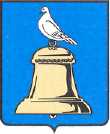 АДМИНИСТРАЦИЯ ГОРОДА РЕУТОВПОСТАНОВЛЕНИЕ от   08.08.2014  № 578-ПАОб утверждении стандартов качествамуниципальных услуг в сфере образованияНа основании постановления Главы города Реутов от 30.10.2009 г. № 521-п «О порядке формирования муниципального задания, составления, ведения реестров муниципальных услуг (работ), формирования и применения стандартов муниципальных услуг города Реутов», постановляю:Утвердить стандарты качества предоставления следующих муниципальных услуг:Организация предоставления общедоступного бесплатного дошкольного образования (приложение №1). Организация предоставления общедоступного бесплатного начального общего, основного общего, среднего общего образования в муниципальных общеобразовательных учреждениях (приложение №2).Организация предоставления дополнительного образования детям в муниципальных учреждениях (приложение №3).Организация отдыха детей в каникулярное время (приложение №4).Отделу по работе со СМИ и рекламе опубликовать настоящее постановление в общественно-политической еженедельной газете «Реут» и разместить на официальном сайте Администрации города Реутов. Контроль за исполнением настоящего постановления возложить на заместителя Главы Администрации Репину О.Б.Руководитель Администрации                                                                        Н.Н. Ковалев 